Fest småkagerIngredienser:350 g	Hvedemel300 g	smør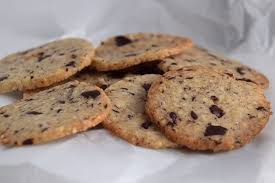 200 g	Flormelis100 g	Hakkede hasselnødder90 g	Hakket chokolade45 g	ÆggehviderFremgangsmåde:Alle ingredienser køres sammen (må ikke køre for længe da den bliver “fedtet” og er svær at arbejde med).Dejen deles i 2 stykker på ca 500 gram der rulles ud i pølser på en længde af 40 cm længde. (pladens bredde)Efter afkøling skæres pølsen i skiver på  bredde som fordeles på plade med god plads mellem hver kage og hver kage gives et let tryk med hånden.Bages ved 2100 i ca 6-8 min.Småkagerne opbevares i tætsluttende emballage, da de ellers bliver bløde.